Charting your course in theUNITED STATES COAST GUARD AUXILIARYMEMBER INVOLVEMENT PLAN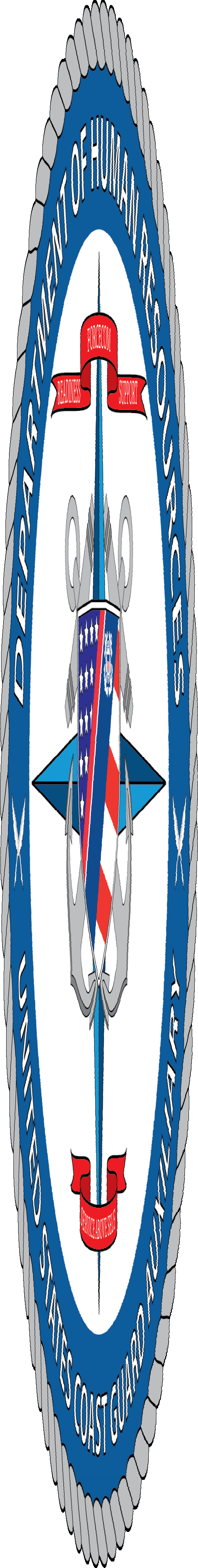 MAKING CHOICES FOR SUCCESS!Charting a course creates success for the United States Coast Guard Auxiliary missions and programs, while providing satisfaction and pride by our members.This booklet of planning is designed as a working document to be maintained for support of our member’s involvement. We look forward to your active involvement in Auxiliary activities.DEPARTMENT OF HUMAN RESOURCES	(REV. 12/16/10)USCG AUXILIARY DATA INPUT SHEET MEMBER INVOLVEMENT PLANWelcome to the United States Coast Guard AuxiliaryThis planner is to help you to become familiar with opportunities available in the Auxiliary, to see the steps leading to your interests and goals, and, over all, to assist you in planning your future years in the Auxiliary.  To that end, we ask you to look through this booklet, fill in the appropriate sections, then, with the help of the Member Training Officer, plot your course. The next page lists some of the many activities available.  The following two  pages illustrate the steps required for the various positions.  The New Member Reference Guide and the Member Handbook provide in-depth explanations.  The last page provides a place to pencil-in initial goals.  It’s best to use pencil since as you become more familiar with the workings of the Auxiliary, your goals will probably expand.Again—WELCOME—We look forward to helping you become an integral part of our continuing mission of serving our nation and the boating public.Name		Member # 	               Enrollment date  					  Address  					  Phone	Fax		Cell 		  Family  					 Occupation  					   Skills  					   Hobbies  					  Membership in other organizations  				 Previous volunteer experience  	CHECK ALL THAT PERTAIN TO YOUPower Boat	Sail Boat	PWC	Plane 	 VHF Home Radio		Mobile VHF Radio		Radar 		 Previous Military		Law Enforcement	EMT 	 Major interests in the Auxiliary (crew, instructor, etc.)INVOLVEMENT OPPORTUNITIES•Materials	•Fellowship–Uniforms	–Sunshine Club–Ordering	–Official Greeter–Unit Inventory	–Dinners/Activities•Secretary	•Marine Environmental Protection–Letter writing	–Public Outreach & Sea Partners–Note Taking	–Harbor Pollution Patrols–Public Speaking	–Spill Reconnaissance•Public Affairs	–Licensing Administration–Speaker’s Bureau	•Navigation Systems–Written Articles	–Federal and Private Aids–Public Appearances	–Bridge Inspections–Media Contacts	•Auxiliary Aviation–Photo and Video	–Flight Standards /Training•Finance	–Facilities Liaison–Budget	–Flight Safety–Bookkeeping	–Air Patrols•Publications	–Air Transport–Unit newsletter	•Coast Guard Support–Writing	–Communications Watch–Creativity	–Administrative Support•Information Systems	–Crew on CG vessels–Record Keeping	–Joint Public Appearance with CG–Computer Work	–Officer of the Day Duties•Communications	–Teaching/Mentoring–Webmaster	–Worklife Personnel Support–E-mail	–Team Coordination Training•Human Resources	–Auxiliary Chef Program–Recruiting	–Interpreter Corps–Mentor Program	•Advanced Training–Uniform Procurement	–AUXOP courses–Involvement Activities	–National Schools•Photo Corps	–Coast Guard Institute courses–Photography for books, newsletters	•Instructor•Operations	–Teach Public Education courses–Crew—on-water patrols	–Teach member classes–Coxswain—in change of on-water patrols	•Program Visitor–Visit marinas & marine dealers–Distribute boating safety materialsQUALIFICATIONS TRAINING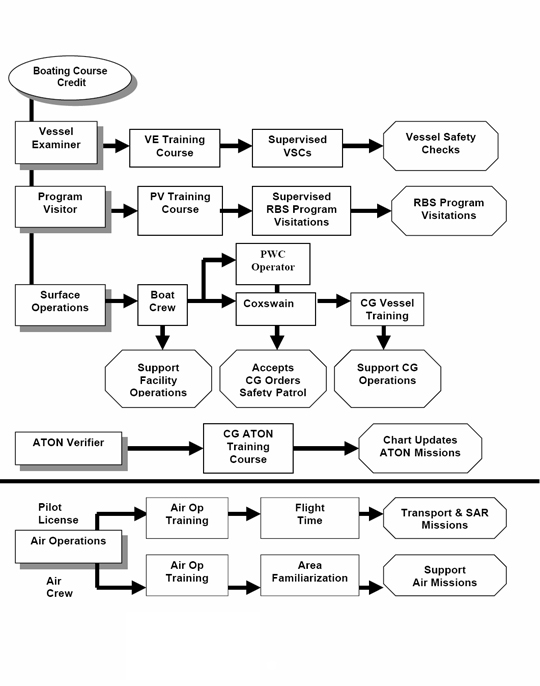 Each of these qualifications require Boating Course CreditAir Crew/ ObserverEach of these qualifications require Boating Course Credit5 yrs service @ minimum 96 hrs yearlyAdministrative Procedures Course or Flotilla Leadership CourseAdministrative Staff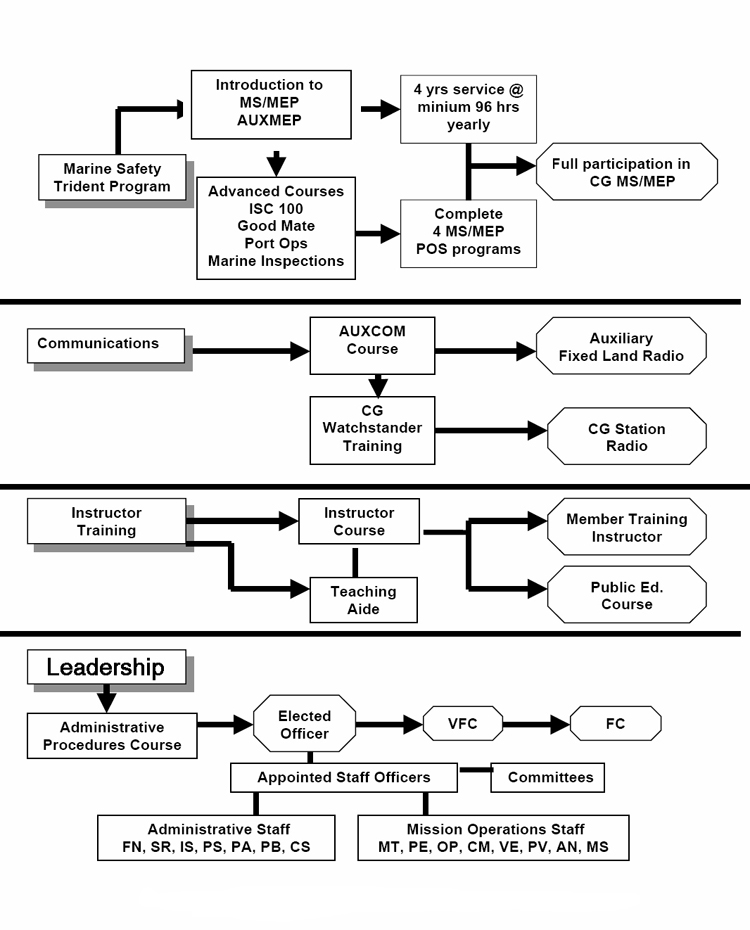 MT, MA, FN, SR, HR, PA, PB, CS, ISMission Operations Staff PE, OP, CM, VE, PV, NS, MS(Maintain periodic updates by MT/HR for planning.)Name(Use pencil for annual and update revisions)QUALIFICATION / FACILITYYEAR COMPLETEDGOAL FOR YEAR 20BQ – Boating Safety CourseInstructorProgram VisitorVessel ExaminerATON VerifierBoat CrewCoxswainTrident CG Marine Safety/MEPAir Crew/ObserverPilotAUX Operational Facility: Boat, PWC, Radio, AircraftUSCG WatchstanderUSCG Boat CrewUSCG RecruiterAdditional TrainingAUX Advanced Coastal NavigationAUX SeamanshipAuxiliary Search Coordination and ExecutionAUX PatrolAUX WeatherAUX CommunicationAUX OperationsAUX Marine Environmental ProtectionAdministrative Procedures Course (APC)Flotilla Leadership CourseAUX Leadership and Management (LAMS)AUX Mid-Level Officer CourseAUX Senior Officer CourseCG Institute Course(s)National “C” School Course(s)LEADERSHIPStaff Office:Elected Office:Other: